INT MARKT 66348  Organised and funded by theTechnical Assistance and Information Exchange Instrument of the European Commission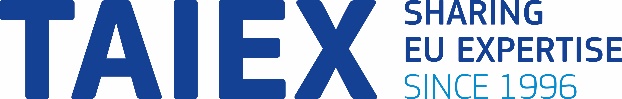 More information on TAIEX:near-taiex@ec.europa.euhttp://ec.europa.eu/taiexhttp://ec.europa.eu/taiex/experts@eu_near #EUTaiex http://www.facebook.com/EUNEAR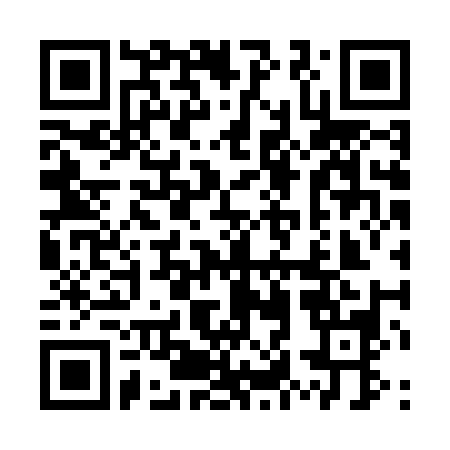 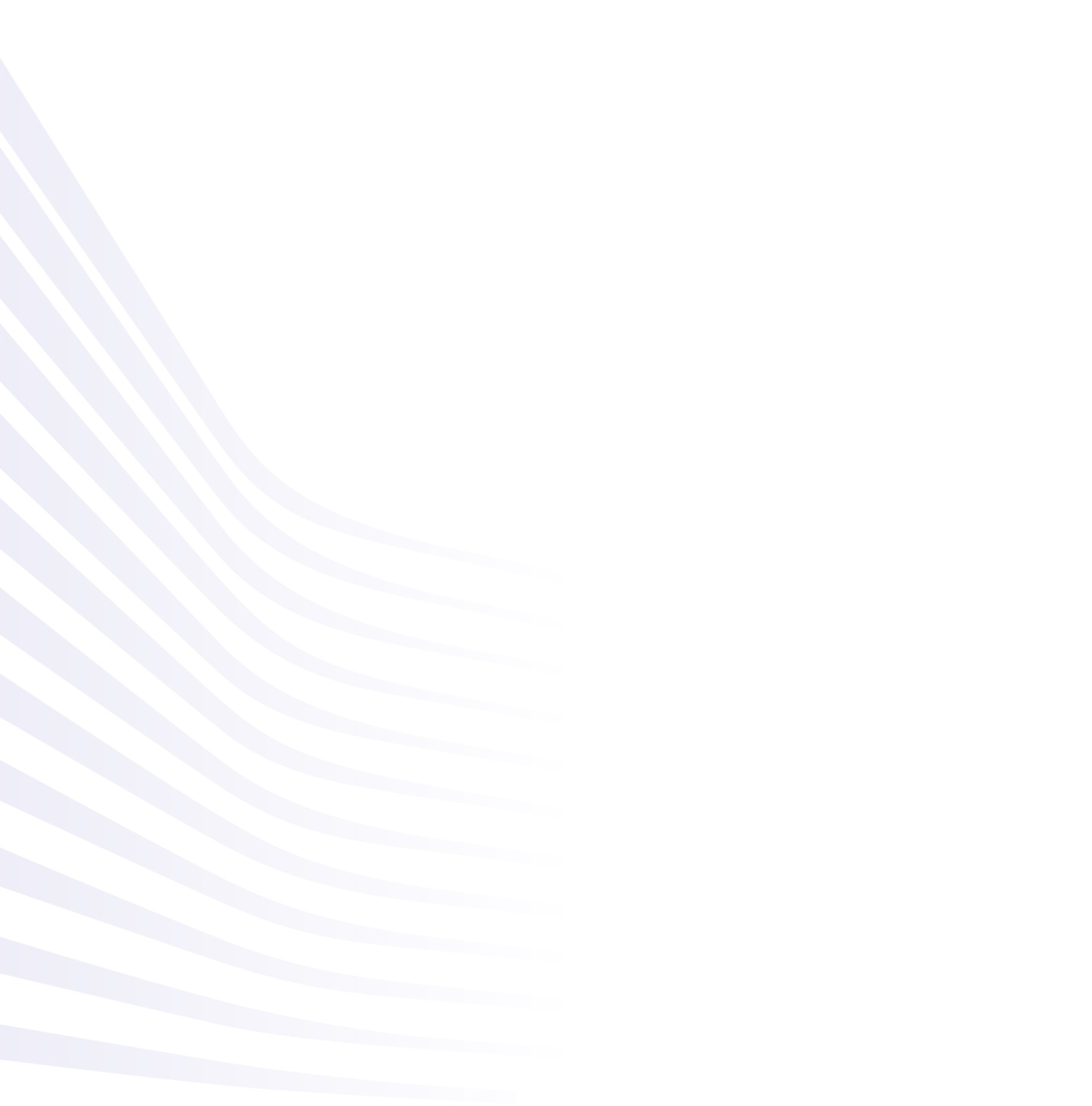 TAIEX-REGIO MultiCountry Workshop on the Implementation of Contract Registers and Use of Data in E-Procurement Systemsorganised in co-operation withMinistry Of Economy, Entrepreneurship and Crafts (Croatia)13 April 2018Palace Hotel Trg, J.J. Strossmayera 4, ZagrebBeneficiary:CroatiaAim of the Workshop:The aim is to: - discuss and present the Croatian solution for a contract register, including its functionalities, integration with other public procurement databases and the public procurement system as a whole;- discuss and exchange on the merits of use of data in public procurement, especially in the context of professionalization and better and more transparent public finances;- exchange best practices on the development of such systems with interested partners in the EU and EU candidate countries.Experts :Mr Sašo Matas, Ministry of Public Administration (Slovenia)Mr João Osório, IMPIC (Portugal)Mr Gian Luigi Albano, Consip (Italy)Day 1: Friday 13 April 2018Day 1: Friday 13 April 2018Venue: Palace Hotel , Trg J.J. Strossmayera 4Venue: Palace Hotel , Trg J.J. Strossmayera 48:30 – 9:00Registration of participants 9:00 – 9:30 Opening speeches: Ms Nataša Mikuš Žigman, Ministry of Economy, Entrepreneurship and Crafts, state secretaryMs Marzena Rogalska, European Commission, acting director  HE Ms Martina Dalić, Deputy Prime Minister of Croatia and Minister of Economy, Entrepreneurship and Crafts9:30 – 10:00Croatian contract registers system – driver of positive change for the public procurement system Ms Nina Čulina, Ministry Of Economy, Entrepreneurship and Crafts (Croatia) Mr Zvonimir Jukić, Narodne novine d.d. (Croatia)10:00 – 11:00Contract registers in the European Union – best practicesMr Sašo Matas, Ministry of Public Administration (Slovenia)Mr João Osório, IMPIC (Portugal)11:00 – 11:15Coffee break11:15 – 12:15Data as a fuel for added value public procurementMr Gian Luigi Albano, Consip (Italy)12:15 – 14:00Lunch + networking break14:00 – 15:00Panel: various issues in the implementation of contract registers- Legal issues- Technical implementation - Organisational issues (CA)Mr Ivan Palčić, Ministry Of Economy, Entrepreneurship and Crafts (Croatia)Mr Nikola Modrušan, Narodne novine d.d. (Croatia)Ms Maja Kuhar, Central State Office for Central Public Procurement (Croatia)15:00 – 15:15Coffee break15:15 – 16:00Digital transformation of public procurement – lessons learnt- Electronic appeals- Electronic public procurement plans- Electronic prior market consultation for draft tender documents- Digitalisation of professionalization in public procurement  Mr Goran Matešić, State Commission for Supervision over Public Procurement Procedures (Croatia)Mr Ostap Graljuk, Narodne novine d.d. (Croatia)Mr Ivan Palčić (Croatia) 16:00 – 16:30Closing and warp up session Ms Nina Čulina (Croatia)